Ficha de Inscrição Divino KIDS 2018Nome do Grupo/escola/academia:_____________________________________________             Assinale a opção:         MOSTRA (   )                   COMPETIÇÃO (   )Modalidade: Clássico de Repertório (   )     Clássico Livre (   )   Moderno/Contemporâneo(   )   Jazz(   )   Danças Populares/Folclóricas (   )   Sapateado (   )     Danças Urbanas(   )    Estilo Livre (   )Categoria:  Baby Class (   )    Infantil (   )    Infanto-Juvenil (   )    Divisão:  Grupo ______       Solo _____            Duo_____     Trio______        Pas-de-deux_____       Grand Pas de – deux _____      Pas de trois_____     Pas de Quatre____Coreografia: __________________________________________________________Coreógrafo: _____________________________________________  Tempo da obra:__________Nomes dos bailarinos desta coreografia:________________________________________________________________________________________________________________________________________________________________________________________________________________________________________________________________________________________________________________________________________________________________________________________________________________________________________________________                                                      PARA USO DO CORPO DE JURADOS:NOME JURADO:_____________________________________________NOTA:_____________________________   COMENTÁRIOS:_______________________________________________________________________________________________________________________________________________________________________________________________________________________________________________________________________________________________________________________________________________OBSERVAÇÃO:   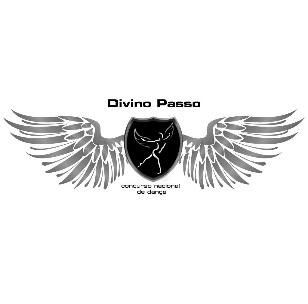                                                                                                    ____________________________________                           ASSINATURA